MUJEEB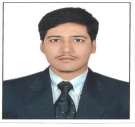 : mujeeb.383468@2freemail.com Mechanical EngineerCareer Objectives:Challenging and rewarding position in a growth-oriented organization that offers diverse job responsibility in mechanical design engineering and fully utilize my Knowledge, Creative abilities and Talents.Specialties:Adobe PDF writer, Adobe photo shop, Auto CAD, Catia v5, CREO (pro/E), Dia-lux, Excel, Ms office – word, Power point presentation, Revit, Solid works, Sketchup, Unigraphics NX,Skills:CAD Skills, Mechanical Design, Concept generation, Product Design, Root sheet forming Project Management and Product marketing and Presentation.Machining and Welding Tools:CNCs, mills, lathes, angle grinders, plasma cutters, oxy-acetylene torches, arc welders, band saws, grinders, drill presses, chop saws, etc.Educational Qualification:Work experience:I am working as an Technical Designer & Project manager, Since August 2017 till dated with Universal Engineering & Trading Company, Providing  B2B Solutions and Turnkey Projects in Central Vacuum Cleaning Systems, Garbage Chute, LED Lightning Systems, Fire-Fighting Systems, HVLS Fan, Security Systems like CCTV, IP 500 Alliance & Home automation following Italy BMS-Building management system and there standards.Handling tasks assigned on day to day basis, meeting Architects, Interior designers, Engineering Consulting firms and Builders and Construction Companies and Industries in generating project enquiries and there after designing the Auto Cad drafting, and CAD models as per the Architectural drawings in implementing of working drawings and as per Client- Consultant requirement and executing the project by Supply, Installation, Testing and Commissioning.Awards & Achievements:Best innovation award in (ESVC)-electric solar vehicle-2016 by (ISIE) imperial society of innovative engineers.Winner of treasure hunt-2014 of (MEGSO)-mechanical engineering graduate student organization.Journal Published On Fuel Sloshing In (IJRASET)-Inter National Journal For Research in Applied Science And Engineering Technology ISSN: 2321-9653, Vol-5, Issue-I, January2017.Journal Published On Design, Analysis And Fabrication Of Steering System For Electric Solar Vehicle In (IJATIR)-International Journal Of Advanced Technology And Innovative Research ISSN: 2348-2370, Vol.09, Issue-.05, and April-2017, Pages: 0723-0728Professional Membership & Certifications:Member of (NI-MSME)-national institute for micro, small and medium enterprises.Member of (IJATIR)-international journal of advanced technology and innovative research.Member of (IJRASET)-international journal for research in applied science and engineering technology.Member of (IAENG)-international association of engineersPersonal Details:Date of BirthMarital StatusGenderLanguage KnownHobbiesStrengthNationality: 21/03/1995.: Single.: Male.: English, Hindi, Telugu, Urdu.: Thinking New Ideas, Surfing Internet, Playing Foot Ball.: Hard Working, Self Motivator, Dedication about My Work: Indian.Declaration:I here by declare that the above-mentioned information is correct up to my knowledge and I bear the responsibility for the correctness of the above-mentioned particulars.CourseYear ofPassingUniversity / Boards ExamPassedInstitutionPercentageB.TECH2017Jawaharlal Nehru Technological University-Hyderabad.Lords Institute Of Engineering And Technology,Hyd.7012th2013Board of Intermediate Education, T.S.Sri Chaitanya Junior Collage,Hyd.7110th2011Board of Secondary Education,T.S.H.V.B. High School, Hyd.68